C/o-Mob:  +971501685421Email: jinshu.378629@2freemail.com Career Profile:An Engineer with solid knowledge of technologies, tools and best practices in mechanical engineering discipline. Additional qualifications in MEP Engineering and HVAC in Mechanical Engineering. Strong team collaboration skills. Work closely with team members and third party consultants to achieve engineering goals.​Career Objective: Looking for a position in Mechanical Design / Project / Planning / Commissioning/Maintenance field with a growth oriented organization engaged in Mechanical/Electro-Mechanical/Consulting/Contracting/Construction Organization to work and practice my knowledge as a Mechanical Engineer and add to my overall experience by becoming a valued member of growing company.Personality Traits:Effective communication skillsInterpersonal skills to effectively work as part of a team and work with customers to identify needs and provide solutions.Technical knowledgein solving practical problems.Organizational skills in prioritizing tasks, manage time effectively and resource planning Enthusiasm and commitmentProfessional QualificationAdditional QualificationsSpecial SkillsGood understanding of Process, Procedure and work instructions. Time priority, Quality Assurance and Management, Understanding client Policies and procedures and understanding Company Ethics and Values, Judgment and Principles.Patience, imagination, reliability and time management, leadership skills, organization, taking initiative. Computer ProficiencyAuto Cad 2DAnsysMicrosoft Office Applications – MS Word / Excel / Powerpoint Programming – C++Basic Engineering graphics (2d.3d,)Internet Browsing Personal InformationNationality 		: Indian Date of Birth		: 16th March 1995Languages Known	: English, Hindiand MalayalamMarital Status 	: SingleHobbies		: Music, Cricket & Travelling Visa Status.                   : 3 month visiting visa DeclarationI hereby declare that the information given above is true to the best of my knowledge, give an opportunity, I assure the authority that I shall provide the best on my duties and responsibilities.JISHNU 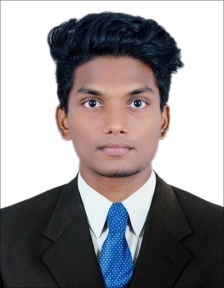 QUALIFICATIONBOARD OF STUDIESMONTH & YEAR % OF MARKBachelor of Engineering- MechanicalExcel College of Engineering & Technology - Anna University, IndiaJune 201762%HSC Education (Plus Two)Institution of Human Resource Development (IHRD)March 201370%SSLC EducationTechnical Higher Secondary School KuttippuramMarch 201190%QUALIFICATIONBOARD OF STUDIES     MONTH & YEAR           % OF MARKMEP EngineeringSTED Council, IndiaJuly 2017AElectrical Designing&DraftingSTED Council, IndiaJuly 2017APlumbing, Designing & DraftingSTED Council, IndiaJuly 2017AHVAC EngineeringSTED Council, IndiaJuly 201775%Fire Fighting, Designing & DraftingSTED Council, IndiaJuly 201785%